ObjednatelObjednatelIČO:IČO:00274046DIČ: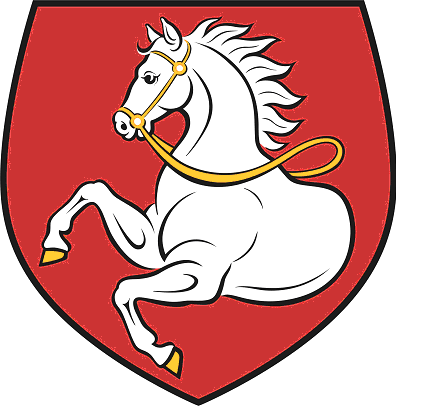 Městský obvod Pardubice IVMěstský obvod Pardubice IVMěstský obvod Pardubice IVMěstský obvod Pardubice IVMěstský obvod Pardubice IVMěstský obvod Pardubice IVMěstský obvod Pardubice IVMěstský obvod Pardubice IVMěstský obvod Pardubice IVMěstský obvod Pardubice IVMěstský obvod Pardubice IVMěstský obvod Pardubice IVMěstský obvod Pardubice IVBokova  315Bokova  315Bokova  315Bokova  315Bokova  315Bokova  315Bokova  315Bokova  315530  03  Pardubice530  03  Pardubice530  03  Pardubice530  03  Pardubice530  03  Pardubice530  03  PardubiceDodavatelDodavatelIČO:28787579DIČ:CZ28787579SIMMA s.r.o.SIMMA s.r.o.SIMMA s.r.o.SIMMA s.r.o.SIMMA s.r.o.SIMMA s.r.o.Bankovní spojeníBankovní spojeníČíslo účtuČíslo účtuMoravská 216Moravská 216Moravská 216Moravská 216Moravská 216Moravská 216562  01  Ústí nad Orlicí562  01  Ústí nad Orlicí562  01  Ústí nad Orlicí562  01  Ústí nad Orlicí562  01  Ústí nad Orlicí562  01  Ústí nad OrlicíObjednáváme:Objednáváme:Objednáváme:Objednáváme:kácení a řez dřevinkácení a řez dřevinkácení a řez dřevinkácení a řez dřevinkácení a řez dřevinkácení a řez dřevinkácení a řez dřevinkácení a řez dřevinkácení a řez dřevinkácení a řez dřevinkácení a řez dřevinkácení a řez dřevinV lokalitě MO Pardubice IV, konkrétně v zelených plochách v ulici Dělnická,V lokalitě MO Pardubice IV, konkrétně v zelených plochách v ulici Dělnická,V lokalitě MO Pardubice IV, konkrétně v zelených plochách v ulici Dělnická,V lokalitě MO Pardubice IV, konkrétně v zelených plochách v ulici Dělnická,V lokalitě MO Pardubice IV, konkrétně v zelených plochách v ulici Dělnická,V lokalitě MO Pardubice IV, konkrétně v zelených plochách v ulici Dělnická,V lokalitě MO Pardubice IV, konkrétně v zelených plochách v ulici Dělnická,V lokalitě MO Pardubice IV, konkrétně v zelených plochách v ulici Dělnická,V lokalitě MO Pardubice IV, konkrétně v zelených plochách v ulici Dělnická,V lokalitě MO Pardubice IV, konkrétně v zelených plochách v ulici Dělnická,V lokalitě MO Pardubice IV, konkrétně v zelených plochách v ulici Dělnická,V lokalitě MO Pardubice IV, konkrétně v zelených plochách v ulici Dělnická,V lokalitě MO Pardubice IV, konkrétně v zelených plochách v ulici Dělnická,V lokalitě MO Pardubice IV, konkrétně v zelených plochách v ulici Dělnická,V lokalitě MO Pardubice IV, konkrétně v zelených plochách v ulici Dělnická,V lokalitě MO Pardubice IV, konkrétně v zelených plochách v ulici Dělnická,sportovního hřiště v ulici Akátová v Černé za Bory, v ulici Průmyslová (usportovního hřiště v ulici Akátová v Černé za Bory, v ulici Průmyslová (usportovního hřiště v ulici Akátová v Černé za Bory, v ulici Průmyslová (usportovního hřiště v ulici Akátová v Černé za Bory, v ulici Průmyslová (usportovního hřiště v ulici Akátová v Černé za Bory, v ulici Průmyslová (usportovního hřiště v ulici Akátová v Černé za Bory, v ulici Průmyslová (usportovního hřiště v ulici Akátová v Černé za Bory, v ulici Průmyslová (usportovního hřiště v ulici Akátová v Černé za Bory, v ulici Průmyslová (usportovního hřiště v ulici Akátová v Černé za Bory, v ulici Průmyslová (usportovního hřiště v ulici Akátová v Černé za Bory, v ulici Průmyslová (usportovního hřiště v ulici Akátová v Černé za Bory, v ulici Průmyslová (usportovního hřiště v ulici Akátová v Černé za Bory, v ulici Průmyslová (usportovního hřiště v ulici Akátová v Černé za Bory, v ulici Průmyslová (usportovního hřiště v ulici Akátová v Černé za Bory, v ulici Průmyslová (usportovního hřiště v ulici Akátová v Černé za Bory, v ulici Průmyslová (usportovního hřiště v ulici Akátová v Černé za Bory, v ulici Průmyslová (uřadových garáží) a v ulici Dělnická a Vás objednáváme odfrézování 90 kusů pařezůřadových garáží) a v ulici Dělnická a Vás objednáváme odfrézování 90 kusů pařezůřadových garáží) a v ulici Dělnická a Vás objednáváme odfrézování 90 kusů pařezůřadových garáží) a v ulici Dělnická a Vás objednáváme odfrézování 90 kusů pařezůřadových garáží) a v ulici Dělnická a Vás objednáváme odfrézování 90 kusů pařezůřadových garáží) a v ulici Dělnická a Vás objednáváme odfrézování 90 kusů pařezůřadových garáží) a v ulici Dělnická a Vás objednáváme odfrézování 90 kusů pařezůřadových garáží) a v ulici Dělnická a Vás objednáváme odfrézování 90 kusů pařezůřadových garáží) a v ulici Dělnická a Vás objednáváme odfrézování 90 kusů pařezůřadových garáží) a v ulici Dělnická a Vás objednáváme odfrézování 90 kusů pařezůřadových garáží) a v ulici Dělnická a Vás objednáváme odfrézování 90 kusů pařezůřadových garáží) a v ulici Dělnická a Vás objednáváme odfrézování 90 kusů pařezůřadových garáží) a v ulici Dělnická a Vás objednáváme odfrézování 90 kusů pařezůřadových garáží) a v ulici Dělnická a Vás objednáváme odfrézování 90 kusů pařezůřadových garáží) a v ulici Dělnická a Vás objednáváme odfrézování 90 kusů pařezůřadových garáží) a v ulici Dělnická a Vás objednáváme odfrézování 90 kusů pařezůza dohodnutou cenu:za dohodnutou cenu:za dohodnutou cenu:za dohodnutou cenu:za dohodnutou cenu:za dohodnutou cenu:za dohodnutou cenu:za dohodnutou cenu:za dohodnutou cenu:za dohodnutou cenu:za dohodnutou cenu:za dohodnutou cenu:za dohodnutou cenu:za dohodnutou cenu:za dohodnutou cenu:za dohodnutou cenu:Cena bez DPH  69.585,00 KčCena bez DPH  69.585,00 KčCena bez DPH  69.585,00 KčCena bez DPH  69.585,00 KčCena bez DPH  69.585,00 KčCena bez DPH  69.585,00 KčCena bez DPH  69.585,00 KčCena bez DPH  69.585,00 KčCena bez DPH  69.585,00 KčCena bez DPH  69.585,00 KčCena bez DPH  69.585,00 KčCena bez DPH  69.585,00 KčCena bez DPH  69.585,00 KčCena bez DPH  69.585,00 KčCena bez DPH  69.585,00 KčCena bez DPH  69.585,00 KčDPH           14.612,85 KčDPH           14.612,85 KčDPH           14.612,85 KčDPH           14.612,85 KčDPH           14.612,85 KčDPH           14.612,85 KčDPH           14.612,85 KčDPH           14.612,85 KčDPH           14.612,85 KčDPH           14.612,85 KčDPH           14.612,85 KčDPH           14.612,85 KčDPH           14.612,85 KčDPH           14.612,85 KčDPH           14.612,85 KčDPH           14.612,85 KčCena celkem   84.197,85 KčCena celkem   84.197,85 KčCena celkem   84.197,85 KčCena celkem   84.197,85 KčCena celkem   84.197,85 KčCena celkem   84.197,85 KčCena celkem   84.197,85 KčCena celkem   84.197,85 KčCena celkem   84.197,85 KčCena celkem   84.197,85 KčCena celkem   84.197,85 KčCena celkem   84.197,85 KčCena celkem   84.197,85 KčCena celkem   84.197,85 KčCena celkem   84.197,85 KčCena celkem   84.197,85 KčJedná se o cenu dohodnutou a v čase a místě obvyklou.Akceptací této objednávky dodavatel souhlasí s tím, že když v okamžiku uskutečnění zdanitelného plnění bude o dodavateli zveřejněna způsobem umožňujícím dálkový přístup skutečnost, že je nespolehlivým plátcem ve smyslu § 106a  zákona č. 235/2004 Sb., o dani z přidané hodnoty, ve zn. pozd. předpisů, bude dodavateli zaplacen v režimu podle § 109a zákona o dani z přidané hodnoty pouze základ daně a DPH bude odvedeno místně příslušnému správci daně dodavatele.